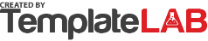 COMMUNITY SERVICECOMMUNITY SERVICECOMMUNITY SERVICEHOUR SHEETHOUR SHEETHOUR SHEETBoston Prestigious School • 123 North Avenue • (555) 123 456 7890Boston Prestigious School • 123 North Avenue • (555) 123 456 7890Boston Prestigious School • 123 North Avenue • (555) 123 456 7890Boston Prestigious School • 123 North Avenue • (555) 123 456 7890Student / 9th GradeStudent / 9th GradeDateHoursNon-Profit OrganizationOrganization PhoneSupervisor's NameSupervisor's Signature2022-03-015"Panda" - Animal Shelter(555) 123-4567Jane Doe2022-03-053"Humanity" - Food Bank(555) 987-6543John Smith2022-03-104Clean-Up Initiative(555) 111-2233Alice Johnson2022-03-156Elderly Assistance Institute(555) 444-5566Bob Williams2022-03-207"Angel" - Children’s Hospital(555)777–8899Megan Lee*) Community Service is defined as volunteer service for an approved non-profit organization. Approved service for non-profit organizations completed on weekends or vacation time is limited to no more than 8 hours. Make sure that this form clearly states non-profit organization, contact person, and phone number so that it's non-profit status and your service hours can be verified.*) Community Service is defined as volunteer service for an approved non-profit organization. Approved service for non-profit organizations completed on weekends or vacation time is limited to no more than 8 hours. Make sure that this form clearly states non-profit organization, contact person, and phone number so that it's non-profit status and your service hours can be verified.*) Community Service is defined as volunteer service for an approved non-profit organization. Approved service for non-profit organizations completed on weekends or vacation time is limited to no more than 8 hours. Make sure that this form clearly states non-profit organization, contact person, and phone number so that it's non-profit status and your service hours can be verified.*) Community Service is defined as volunteer service for an approved non-profit organization. Approved service for non-profit organizations completed on weekends or vacation time is limited to no more than 8 hours. Make sure that this form clearly states non-profit organization, contact person, and phone number so that it's non-profit status and your service hours can be verified.*) Community Service is defined as volunteer service for an approved non-profit organization. Approved service for non-profit organizations completed on weekends or vacation time is limited to no more than 8 hours. Make sure that this form clearly states non-profit organization, contact person, and phone number so that it's non-profit status and your service hours can be verified.*) Community Service is defined as volunteer service for an approved non-profit organization. Approved service for non-profit organizations completed on weekends or vacation time is limited to no more than 8 hours. Make sure that this form clearly states non-profit organization, contact person, and phone number so that it's non-profit status and your service hours can be verified.© TemplateLab.com 